Las Trampas Branch 116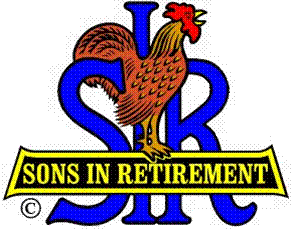 Luncheon Meeting AgendaAugust 19, 2019, 11:30 AMHawaiian Shirt Day09:30 		BEC Meeting10:30		Social Hour		Greeters – Terry Grummitt and Chris Doan		Raffle – Ben Bryce and Mike Yale		New Member Orientation – Max Foust11:25 		Five Minute Call11:30		Call to order; Opening Remarks – Big SIR		Pledge of Allegiance – Ernie Wong, US Army		Chaplain – Doug Aalders		Sunshine Report – Matt Arena11:37		Story Teller – Pete Coggiola11:41		Introduce Speaker – Bob Fish		Guests – Recruitment - Don Schroeder or Host			Dr. Bob Wells (Don Benioff)			Paul Russell (Gary Boswell)		New Member Introduction – Jerry 			Darrel Dummet 	(Fred Schafer)			Jamie Watson 		(Art Donaldson) 			Leo Vardas		(Dick Savage)		Recognize Greeters – Jerry (Terry Grummitt and Chris Doan)		Awards – Phil Jenkins – 20 year certificate11:45		Salad Served11:46		Election of 2020 Officers and Directors – Marty Katz			Please come forward as you name is called for picture11:55		RAMP Department Heads Reports (If time)12:00		Lunch12:35		Activity Committee Reports12:45		Speaker – Bob Fish:  USS Hornet’s Role in the Astronaut Program 13:20		Speaker Thank You13:22		Raffle Drawing – Ben Bryce, Mike Yale 		Birthday Drawing – Jerry13:25		Closing Remarks – Big SIR13:25		Sing Happy Birthday - Music		Sing God Bless America13:30 		Adjourn; Next Meeting, September 16, 2019 (Kathy’s Birthday)